管理科学与工程学院研究生综合测评细则为保证研究生综合测评工作的合规、有序、有效地开展，学院针对综合测评成绩的四项内容（思想品德、学业成绩、科学研究、社会实践）在《安徽财经大学研究生学业奖学金评选综合测评办法》（修订）（校政字〔2018〕1号）基础上作了进一步细化，特制定本细则。一、奖项设置、金额标准、奖励比例二、综合测评的内容及各项计分方法（一）测评比例硕士研究生学业奖学金测评应综合考虑思想品德、学业成绩、科学研究和社会实践等四个方面的表现，因培养类别不同、各学习阶段的要求不同，故对学业成绩、科学研究和社会实践所占比例进行不同设置。针对我院管理科学与工程学科研究生修学年限规定如下：综合测评成绩S=W1×S1+ W2×S2+ W3×S3+ W4×S4）（二）计分标准1.思想品德（S1 满分 100）2.学业成绩（S2 满分 100）以测评学年全部课程成绩为依据计算平均分。重修与补考成绩不计入。3.科学研究（S3 满分 100）科学研究包括发表论文、课题研究、专利、软件著作权等。S3=（科研积分/同培养单位同类型同年级科研排名最高分）× 100（1）论文评分参评论文的期限认定、期刊分类标准、公开发表证明请参阅安徽财经大学《研究生手册》(2019版)P140-141有关规定。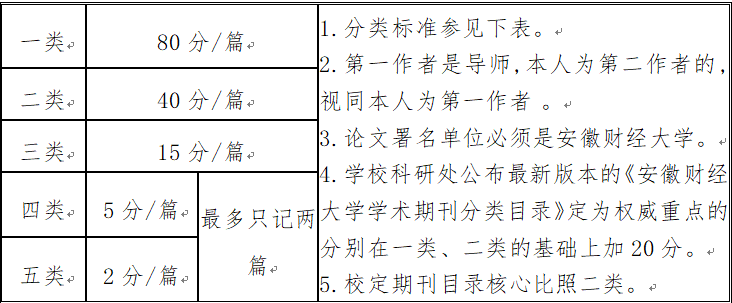 《安徽财经大学学术型硕士研究生在读期间发表中文学术期刊分类目录》中的补充期刊视为四类期刊加分。（2） 课题研究 （以有关部门公布的项目立项或结项材料名单为据）科研项目分类表请参阅安徽财经大学《研究生手册》(2019版)P141-142有关规定。主持课题的证明需申请者提供加盖学院公章的申请书，参与课题的证明需申请者提供加盖学院公章的申请书（参与人中包括申请者姓名）或导师提供的证明。（3）专利取得本专业学科领域相关的发明专利提供相关证书者按排名积分。（指导教师排名第一，学生第二视作第一加分，以此类推。） 4.社会实践(S4 满分 100分)社会实践包括学术活动、学科竞赛、社会调研、其他实践活动。S4=（社会实践积分/同培养单位同类型同年级学生社会实践排名最高分）× 100（1）学术活动参加有一定影响力并经学院奖学金评审工作委员会认可的学术会议、学术论坛并以第一作者身份（导师为第一作者、研究生为第二作者视为第一作者）以安徽财经大学为署名单位收录论文的，按照校内、校外分别计10分/篇、15分/篇。 论文获特等奖、一等奖、二等奖、三等奖、优秀奖，分别再计10分、8分、6分、4分、2分。相同或相似成果多次参加校级或校际学术会议或学术论坛，论文和获奖均按最高项积分。（2）学科竞赛①个人奖项同一类竞赛获不同级别奖项以最高级别分计，不累计积分。②团队获奖。按上条所列等级、类别、奖项、分值除以团队人数后的平均分计。③创新创业竞赛参照《安徽财经大学学生创新创业竞赛活动管理办法（试行）》（校政字 〔2015〕5号）进行认定。（3）社会调研活动社会调研活动受到表彰的（以相关部门文件和证书为依据），按以下标准计分。同一活动受不同级别表彰以最高级计分，不累计积分。学生申请时需要提交一份参与该实践活动的证明材料（如参与实践的照片等）。社会调研活动参照《安徽财经大学学生社会实践活动管理办法（试行）》（校政字〔 2015 〕19 号）认定。（4）其他1.学生干部2.三助一辅参加者每人每学期计 2 分。以研究生院确认名单为准。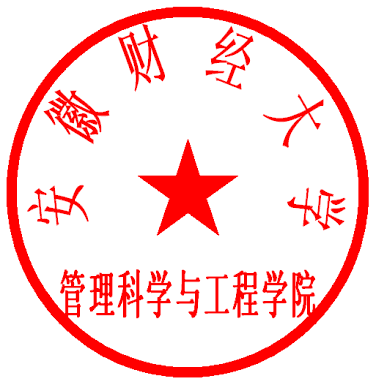 管理科学与工程学院  2020年4月9日奖项标准（元/学年）比例说明一等学业奖学金1200015%按测评成绩由高到低排序二等学业奖学金600025%按测评成绩由高到低排序三等学业奖学金400045%按测评成绩由高到低排序   测评内容研究生类型与测评学年   测评内容研究生类型与测评学年思想品德学业成绩科学研究社会实践学制   测评内容研究生类型与测评学年   测评内容研究生类型与测评学年S1S2S3S4学制   测评内容研究生类型与测评学年   测评内容研究生类型与测评学年W1W2W3W4学制学术学位研究生第一学年按报考志愿按报考志愿按报考志愿按报考志愿三年学术学位研究生第二学年20%40%10%30%三年学术学位研究生第三学年20%30%30%20%三年内容评阅人分值备注任课教师评价任课教师25（多位任课教师评分取其平均数）文明礼貌、出勤、课堂表现等导师评价导师30科研学习态度、学术研究能力、团队协作意识、责任担当意识等班主任评价班主任45组织纪律、集体观念、为人处事等总计100一类负责人200分/项，前五名参与人得分分别为主持人分值的0.5、0.4 、0.3 、0.2 、0.11.科研课题分类标准见下表2.项目负责人立项、结项时各获一半分值3.项目参与人凭结项证书验收报告一次性获得积分4.未列入参与人不计分二类一类课题相应分值×0.51.科研课题分类标准见下表2.项目负责人立项、结项时各获一半分值3.项目参与人凭结项证书验收报告一次性获得积分4.未列入参与人不计分三类一类课题相应分值×0.351.科研课题分类标准见下表2.项目负责人立项、结项时各获一半分值3.项目参与人凭结项证书验收报告一次性获得积分4.未列入参与人不计分四类一类课题相应分值×0.21.科研课题分类标准见下表2.项目负责人立项、结项时各获一半分值3.项目参与人凭结项证书验收报告一次性获得积分4.未列入参与人不计分五类一类课题相应分值×0.11.科研课题分类标准见下表2.项目负责人立项、结项时各获一半分值3.项目参与人凭结项证书验收报告一次性获得积分4.未列入参与人不计分排名排名分值12021531045级别特等奖一等奖二等奖三等奖优秀奖国际级7065605550国家级5550454035省级4035302520校级252015105类别级别个人团队团队类别级别个人负责人成员国家一等奖4035排名第一者计负责人分数 60%，排名第二者计负责人分数 40%，其他计负责人分数20% 。二等奖、三等奖、优秀奖分别按一等奖分值的0.8、0.5、0.3比例加分。省级一等奖2015排名第一者计负责人分数 60%，排名第二者计负责人分数 40%，其他计负责人分数20% 。二等奖、三等奖、优秀奖分别按一等奖分值的0.8、0.5、0.3比例加分。校级一等奖108排名第一者计负责人分数 60%，排名第二者计负责人分数 40%，其他计负责人分数20% 。二等奖、三等奖、优秀奖分别按一等奖分值的0.8、0.5、0.3比例加分。院级一等奖54排名第一者计负责人分数 60%，排名第二者计负责人分数 40%，其他计负责人分数20% 。二等奖、三等奖、优秀奖分别按一等奖分值的0.8、0.5、0.3比例加分。名称名称分类优秀良好合格学生干部校级主要学生干部（1）校研究生会主席、副主席、部门负责人；（2）校长助理；（3）校社团主席1197学生干部院级主要学生干部校级一般学生干部（1）校研究生会干事；（2）校社团副主席、部门负责人；（3）院研究生会主席、副主席、部门负责人975学生干部院级一般学生干部班级主要学生干部（1）院研究生会干事；（2）班级班长、团支书753学生干部班级一般学生干部班级其他班委531